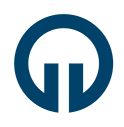 T.C. KARADENİZ TEKNİK ÜNİVERSİTESİSAĞLIK BİLİMLERİ ENSTİTÜSÜ MÜDÜRLÜĞÜBAŞARISIZ OLUNAN DERSİN YERİNE YENİ DERS ALMA TALEP FORMUT.C. KARADENİZ TEKNİK ÜNİVERSİTESİSAĞLIK BİLİMLERİ ENSTİTÜSÜ MÜDÜRLÜĞÜBAŞARISIZ OLUNAN DERSİN YERİNE YENİ DERS ALMA TALEP FORMUT.C. KARADENİZ TEKNİK ÜNİVERSİTESİSAĞLIK BİLİMLERİ ENSTİTÜSÜ MÜDÜRLÜĞÜBAŞARISIZ OLUNAN DERSİN YERİNE YENİ DERS ALMA TALEP FORMUT.C. KARADENİZ TEKNİK ÜNİVERSİTESİSAĞLIK BİLİMLERİ ENSTİTÜSÜ MÜDÜRLÜĞÜBAŞARISIZ OLUNAN DERSİN YERİNE YENİ DERS ALMA TALEP FORMUT.C. KARADENİZ TEKNİK ÜNİVERSİTESİSAĞLIK BİLİMLERİ ENSTİTÜSÜ MÜDÜRLÜĞÜBAŞARISIZ OLUNAN DERSİN YERİNE YENİ DERS ALMA TALEP FORMUT.C. KARADENİZ TEKNİK ÜNİVERSİTESİSAĞLIK BİLİMLERİ ENSTİTÜSÜ MÜDÜRLÜĞÜBAŞARISIZ OLUNAN DERSİN YERİNE YENİ DERS ALMA TALEP FORMUÖğrencinin;Öğrencinin;Öğrencinin;Öğrencinin;Öğrencinin;Öğrencinin;Adı, Soyadı:Numarası:Anabilim Dalı:Programı:  Yüksek Lisans    Doktora  Yüksek Lisans    Doktora  Yüksek Lisans    Doktora  Yüksek Lisans    DoktoraDanışmanı:Sayı:      Sayı:      Sayı:         /    /        /    /        /    /     SAĞLIK BİLİMLERİ ENSTİTÜSÜ MÜDÜRLÜĞÜNESAĞLIK BİLİMLERİ ENSTİTÜSÜ MÜDÜRLÜĞÜNESAĞLIK BİLİMLERİ ENSTİTÜSÜ MÜDÜRLÜĞÜNESAĞLIK BİLİMLERİ ENSTİTÜSÜ MÜDÜRLÜĞÜNESAĞLIK BİLİMLERİ ENSTİTÜSÜ MÜDÜRLÜĞÜNESAĞLIK BİLİMLERİ ENSTİTÜSÜ MÜDÜRLÜĞÜNEYukarıda adı, soyadı ve programı verilen öğrencinin talebi ile ilgili olarak alınan Anabilim Dalı Kurul Kararı Ekte gönderilmiştir. Bilgilerinize ve gereğini arz ederimYukarıda adı, soyadı ve programı verilen öğrencinin talebi ile ilgili olarak alınan Anabilim Dalı Kurul Kararı Ekte gönderilmiştir. Bilgilerinize ve gereğini arz ederimYukarıda adı, soyadı ve programı verilen öğrencinin talebi ile ilgili olarak alınan Anabilim Dalı Kurul Kararı Ekte gönderilmiştir. Bilgilerinize ve gereğini arz ederimYukarıda adı, soyadı ve programı verilen öğrencinin talebi ile ilgili olarak alınan Anabilim Dalı Kurul Kararı Ekte gönderilmiştir. Bilgilerinize ve gereğini arz ederimYukarıda adı, soyadı ve programı verilen öğrencinin talebi ile ilgili olarak alınan Anabilim Dalı Kurul Kararı Ekte gönderilmiştir. Bilgilerinize ve gereğini arz ederimYukarıda adı, soyadı ve programı verilen öğrencinin talebi ile ilgili olarak alınan Anabilim Dalı Kurul Kararı Ekte gönderilmiştir. Bilgilerinize ve gereğini arz ederim     Anabilim Dalı Başkanı(Adı, Soyadı / İmza)   /    /        /    /        /    /        /    /        /    /        /    /          ANABİLİM DALI BAŞKANLIĞINA     ANABİLİM DALI BAŞKANLIĞINA     ANABİLİM DALI BAŞKANLIĞINA     ANABİLİM DALI BAŞKANLIĞINA     ANABİLİM DALI BAŞKANLIĞINA     ANABİLİM DALI BAŞKANLIĞINADevam etmekte olduğum programında alıp başarısız olduğum ekteki tabloda yer alan dersin/derslerin yerine karşısında yazılan dersi/dersleri almak istiyorum. Başarısız olduğum derslerin ve yerine almak istediğim derslerin içerikleri ekte sunulmuştur.  Gereğini bilgilerinize arz ederim.Devam etmekte olduğum programında alıp başarısız olduğum ekteki tabloda yer alan dersin/derslerin yerine karşısında yazılan dersi/dersleri almak istiyorum. Başarısız olduğum derslerin ve yerine almak istediğim derslerin içerikleri ekte sunulmuştur.  Gereğini bilgilerinize arz ederim.Devam etmekte olduğum programında alıp başarısız olduğum ekteki tabloda yer alan dersin/derslerin yerine karşısında yazılan dersi/dersleri almak istiyorum. Başarısız olduğum derslerin ve yerine almak istediğim derslerin içerikleri ekte sunulmuştur.  Gereğini bilgilerinize arz ederim.Devam etmekte olduğum programında alıp başarısız olduğum ekteki tabloda yer alan dersin/derslerin yerine karşısında yazılan dersi/dersleri almak istiyorum. Başarısız olduğum derslerin ve yerine almak istediğim derslerin içerikleri ekte sunulmuştur.  Gereğini bilgilerinize arz ederim.Devam etmekte olduğum programında alıp başarısız olduğum ekteki tabloda yer alan dersin/derslerin yerine karşısında yazılan dersi/dersleri almak istiyorum. Başarısız olduğum derslerin ve yerine almak istediğim derslerin içerikleri ekte sunulmuştur.  Gereğini bilgilerinize arz ederim.Devam etmekte olduğum programında alıp başarısız olduğum ekteki tabloda yer alan dersin/derslerin yerine karşısında yazılan dersi/dersleri almak istiyorum. Başarısız olduğum derslerin ve yerine almak istediğim derslerin içerikleri ekte sunulmuştur.  Gereğini bilgilerinize arz ederim.(Adı, Soyadı / İmza)(Adı, Soyadı / İmza)(Adı, Soyadı / İmza)(Adı, Soyadı / İmza)(Öğrencinin Adı, Soyadı / İmza)(Öğrencinin Adı, Soyadı / İmza)Ek 1: TranskriptEk 2: Ders içerikleriEk 3: Anabilim Dalı Kurul KararıEk 1: TranskriptEk 2: Ders içerikleriEk 3: Anabilim Dalı Kurul KararıEk 1: TranskriptEk 2: Ders içerikleriEk 3: Anabilim Dalı Kurul KararıEk 1: TranskriptEk 2: Ders içerikleriEk 3: Anabilim Dalı Kurul KararıEk 1: TranskriptEk 2: Ders içerikleriEk 3: Anabilim Dalı Kurul KararıEk 1: TranskriptEk 2: Ders içerikleriEk 3: Anabilim Dalı Kurul KararıBu form KTÜ Lisansüstü Eğitim-Öğretim Yönetmeliği’nin 36.  Maddesine ve Karadeniz Teknik Üniversitesi Lisansüstü Eğitim-Öğretim Programlarının Yürütülmesine Dair 03.11.2017 tarih ve 284 sayılı Senato İlkeleri’nin 6. Maddesine göre düzenlenmiştir. Ayrıntılar ve yapılacak işlemlerle ilgili bilgi içinLisansüstü Eğitim-Öğretim Yönetmeliği’ne Enstitünün web sayfasından (http://sabe.ktu.edu.tr) ulaşılabilir.Bu form KTÜ Lisansüstü Eğitim-Öğretim Yönetmeliği’nin 36.  Maddesine ve Karadeniz Teknik Üniversitesi Lisansüstü Eğitim-Öğretim Programlarının Yürütülmesine Dair 03.11.2017 tarih ve 284 sayılı Senato İlkeleri’nin 6. Maddesine göre düzenlenmiştir. Ayrıntılar ve yapılacak işlemlerle ilgili bilgi içinLisansüstü Eğitim-Öğretim Yönetmeliği’ne Enstitünün web sayfasından (http://sabe.ktu.edu.tr) ulaşılabilir.Bu form KTÜ Lisansüstü Eğitim-Öğretim Yönetmeliği’nin 36.  Maddesine ve Karadeniz Teknik Üniversitesi Lisansüstü Eğitim-Öğretim Programlarının Yürütülmesine Dair 03.11.2017 tarih ve 284 sayılı Senato İlkeleri’nin 6. Maddesine göre düzenlenmiştir. Ayrıntılar ve yapılacak işlemlerle ilgili bilgi içinLisansüstü Eğitim-Öğretim Yönetmeliği’ne Enstitünün web sayfasından (http://sabe.ktu.edu.tr) ulaşılabilir.Bu form KTÜ Lisansüstü Eğitim-Öğretim Yönetmeliği’nin 36.  Maddesine ve Karadeniz Teknik Üniversitesi Lisansüstü Eğitim-Öğretim Programlarının Yürütülmesine Dair 03.11.2017 tarih ve 284 sayılı Senato İlkeleri’nin 6. Maddesine göre düzenlenmiştir. Ayrıntılar ve yapılacak işlemlerle ilgili bilgi içinLisansüstü Eğitim-Öğretim Yönetmeliği’ne Enstitünün web sayfasından (http://sabe.ktu.edu.tr) ulaşılabilir.Bu form KTÜ Lisansüstü Eğitim-Öğretim Yönetmeliği’nin 36.  Maddesine ve Karadeniz Teknik Üniversitesi Lisansüstü Eğitim-Öğretim Programlarının Yürütülmesine Dair 03.11.2017 tarih ve 284 sayılı Senato İlkeleri’nin 6. Maddesine göre düzenlenmiştir. Ayrıntılar ve yapılacak işlemlerle ilgili bilgi içinLisansüstü Eğitim-Öğretim Yönetmeliği’ne Enstitünün web sayfasından (http://sabe.ktu.edu.tr) ulaşılabilir.Bu form KTÜ Lisansüstü Eğitim-Öğretim Yönetmeliği’nin 36.  Maddesine ve Karadeniz Teknik Üniversitesi Lisansüstü Eğitim-Öğretim Programlarının Yürütülmesine Dair 03.11.2017 tarih ve 284 sayılı Senato İlkeleri’nin 6. Maddesine göre düzenlenmiştir. Ayrıntılar ve yapılacak işlemlerle ilgili bilgi içinLisansüstü Eğitim-Öğretim Yönetmeliği’ne Enstitünün web sayfasından (http://sabe.ktu.edu.tr) ulaşılabilir.T.C.KARADENİZ TEKNİK ÜNİVERSİTESİSAĞLIK BİLİMLERİ ENSTİTÜSÜ MÜDÜRLÜĞÜBAŞARISIZ OLUNAN ve TALEP EDİLEN YENİ DERS LİSTESİT.C.KARADENİZ TEKNİK ÜNİVERSİTESİSAĞLIK BİLİMLERİ ENSTİTÜSÜ MÜDÜRLÜĞÜBAŞARISIZ OLUNAN ve TALEP EDİLEN YENİ DERS LİSTESİT.C.KARADENİZ TEKNİK ÜNİVERSİTESİSAĞLIK BİLİMLERİ ENSTİTÜSÜ MÜDÜRLÜĞÜBAŞARISIZ OLUNAN ve TALEP EDİLEN YENİ DERS LİSTESİT.C.KARADENİZ TEKNİK ÜNİVERSİTESİSAĞLIK BİLİMLERİ ENSTİTÜSÜ MÜDÜRLÜĞÜBAŞARISIZ OLUNAN ve TALEP EDİLEN YENİ DERS LİSTESİT.C.KARADENİZ TEKNİK ÜNİVERSİTESİSAĞLIK BİLİMLERİ ENSTİTÜSÜ MÜDÜRLÜĞÜBAŞARISIZ OLUNAN ve TALEP EDİLEN YENİ DERS LİSTESİT.C.KARADENİZ TEKNİK ÜNİVERSİTESİSAĞLIK BİLİMLERİ ENSTİTÜSÜ MÜDÜRLÜĞÜBAŞARISIZ OLUNAN ve TALEP EDİLEN YENİ DERS LİSTESİT.C.KARADENİZ TEKNİK ÜNİVERSİTESİSAĞLIK BİLİMLERİ ENSTİTÜSÜ MÜDÜRLÜĞÜBAŞARISIZ OLUNAN ve TALEP EDİLEN YENİ DERS LİSTESİT.C.KARADENİZ TEKNİK ÜNİVERSİTESİSAĞLIK BİLİMLERİ ENSTİTÜSÜ MÜDÜRLÜĞÜBAŞARISIZ OLUNAN ve TALEP EDİLEN YENİ DERS LİSTESİBaşarısız Olunan DersinBaşarısız Olunan DersinBaşarısız Olunan DersinYerine Alınması Talep Edilen DersinYerine Alınması Talep Edilen DersinYerine Alınması Talep Edilen DersinYerine Alınması Talep Edilen DersinYerine Alınması Talep Edilen Dersin Kodu /KredisiAKTS(ECTS)Dersin AdıKodu/KredisiAKTS(ECTS)AdıAdıAlınacağı AbD      /         /            /         /            /         /            /         /            /         /            /         /            /         /            /         /      (Öğrencinin Adı, Soyadı / İmza)(Öğrencinin Adı, Soyadı / İmza)